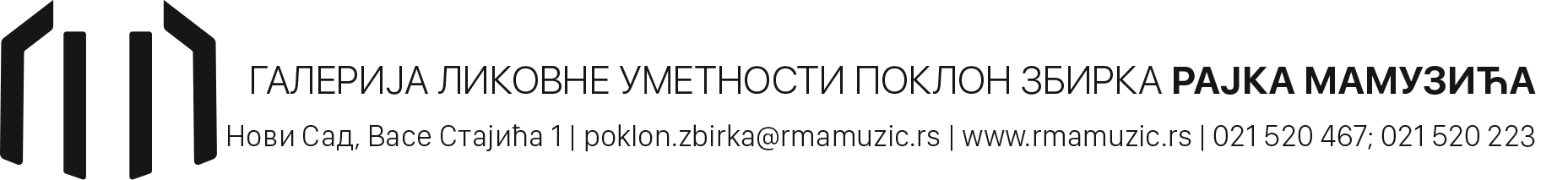 Број: 209Дана: 25.03.2022.г.ИНФОРМАТОР О РАДУГАЛЕРИЈЕ ЛИКОВНЕ УМЕТНОСТИ ПОКЛОН ЗБИРКЕ РАЈКА МАМУЗИЋАНови Сад, март 2022.годинеСАДРЖАЈ1. Основни подаци о Галерији ликовне уметности поклон збирци Рајка Мамузића и        Информатору----------------------------------------------------------------------------------------     32. Организациона структура (органиграм), графички приказ организационе структуре,     унутрашња организација и број запослених -------------------------------------------------    43. Имена, подаци за контакт и опис  функција руководилаца    организационих јединица--------------------------------------------------------------------------   54. Опис правила у вези са јавношћу рада---------------------------------------------------------   75. Опис надлежности, овлашћења и обавеза-----------------------------------------------------   86. Опис поступања  у оквиру надлежности, овлашћења и обавеза--------------------------   87. Навођење прописа које Галерија примењује у свом раду и прописа за чије је  доношење надлежна---------------------------------------------------------------------------------    98. Навођење стратегија, програма, планова и извештаја које је донела Галерија   у свом раду ------------------------------------------------------------------------------------------   109. Навођење аката из  тачке 7.и 8. који су у поступку припреме од стране Галерије---  1010. Списак услуга које орган врши заинтересованим лицима-------------------------------  1011. Поступак ради пружања услуга из тачке 10.------------------------------------------------  1012. Преглед података о пруженим услугама из тачке 10.-------------------------------------  1013. Финансијски подаци  (о буџету, односно финансијском плану и      изворима прихода)--------------------------------------------------------------------------------  1114. Подаци о јавним набавкама, укључујући план јавних набавки и списак     закључених  уговора о набавкама добара, услуга, радова и непокретности, са            вредностима закључених уговора, датумом закључења и роком трајања-------------- 1515. Подаци о државној помоћи ( са подацима о субјектима субвенција и донација и       њиховим износима-------------------------------------------------------------------------------- 1516. Податци о извршеним инспекцијама и ревизијама пословања Галерије-------------- 1517. Подаци о исплаћеним платама, зарадама  и другим  примањима, укључујући         податке о платама  органа руковођења, односно управљања и руководилаца        организационих јединица у Галерији---------------------------------------------------------- 1518. Податци о средствима рада и објектима које орган поседује, односно користи----- 1619. Чување носача информација-------------------------------------------------------------------- 1620. Врсте информација у поседу, укључујући и садржај база података и регистара којима рукује орган------------------------------------------------------------------------------------ 1621. Врсте информација којима Галерија омогућава приступ----------------------------------1722. Списак најчешће тражених информација од јавног значаја-------------------------------1723. Информације о подношењу захтева, са адресама за пријем поште и електронске      поште и подацима о роковима за поступање и лицу  надлежном за поступање по      захтеву------------------------------------------------------------------------------------------------18.1. ОСНОВНИ ПОДАЦИ  ОГАЛЕРИЈИ ЛИКОВНЕ УМЕТНОСТИ ПОКЛОН ЗБИРЦИ РАЈКА МАМУЗИЋАНазив:  Галерије ликовне уметности поклон збирка Рајка Мамузића, Нови Сад                              (у даљем тексту: Галерија);Адреса седишта:  Васе Стајића 1, Нови Сад;Шифра делатности: 9102-делатност музеја, галерија и збирки;  Матични број: 08008345;Порески идентификациони број (ПИБ): 101709439;Адреса за пријем поште: Васе Стајића 1, Нови Сад;Електронска адреса: sekretar@rmamuzic.rs Телефон: 021520467; 021520223Факс: 021520223;Радно време: среда-недеља (9-17 часова); Улаз бесплатанЛице одговорно за тачност и потпуност података које Информатор садржи:Владислав Шешлија, директор Галерије ликовне уметности поклон збирке Рајка Мамузића, у складу са тачком 8.Упутства за израду и објављивање информатора о раду.Лице  одређено за унос података у Информатор о раду и лице  овлашћено  за поступање по захтеву за приступ информацијама  од јавног значаја:Никола Савић, тел:021/520-223 ; email: sekretar@rmamuzic.rs Први Информатор о раду Галерије је израђен 2014 године, а ажуриран под бројем 672 од 17.12.2015.године.Информатор о раду Галерије ликовне уметности поклон збирке Рајка Мамузића, припремљен је на основу члана 39.Закона о слободном приступу информација од јавног значаја („Службени гласник РС“ бр.120/04, 54/07, 104/09, 36/10 и 105/21), а у складу са Упутством за израду и објављивање информатора о раду органа јавне власти („Службени гласник РС“,бр.10/22).Информатор се на захтев заинтересованог лица издаје и у штампаном облику, а увид у штампану копију информатора се може остварити у просторијама Галерије ликовне уметности поклон збирке Рајка Мамузића, Нови Сад, улица Васе Стајића бр.1 у просторијама секретара.Електронска верзија Информатора може се преузети са веб адресе:http://rmamuzic.rs/rs/dokumentacija-propisi  2. ОРГАНИЗАЦИОНА СТРУКТУРА  (ОРГАНИГРАМ)ГРАФИЧКИ ПРИКАЗ ОРГАНИЗАЦИОНЕ СТРУКТУРЕ УГАЛЕРИЈИ ЛИКОВНЕ УМЕТНОСТИ ПОКЛОН ЗБИРЦИ РАЈКА МАМУЗИЋАПрема Правилнику о организацији и систематизацији послова у Галерији ликовне уметности поклон збирци Рајка Мамузића, систематизовано је 12 радних места на неодређеном време и једно радно место на одређено време-именовање директора.Правилник о организацији и систематизацији послова налази се на сајту Галерије у делу „ДОКУМЕНТИ И ПРОПИСИ“ (линк) http://rmamuzic.rs/rs/dokumentacija-propisi3. ИМЕНА, ПОДАЦИ ЗА КОНТАКТ И ОПИС ФУНКЦИЈА РУКОВОДИЛАЦА ОРГАНИЗАЦИОНИХ ЈЕДИНИЦАРуководилац Галерије - Директор Владислав ШешлијаТел:021/520-467Email: direktor@rmamuzic.rs Опис функције:-организује и руководи радом Галерије;-доноси акт о унутрашњем уређењу и систематизацији радних места у Галерији и друга општа акта у складу са законом и статутом Галерије;- извршава одлуке Управног одбора Галерије;- заступа Галерију;- стара се о законитости рада Галерије;- одговоран је за спровођење програма рада Галерије;- одговоран је за материјално-финансијско пословање Галерије;-предлаже основе пословне политике, програм рада и план развоја установе и финансијски план установе и предузима мере за спровођење пословне политике плана развоја и програма рада;-одлучује о појединачним правима, обавезама и одговорностима запослених у складу са законом и колективним уговором и утврђује износе накнаде сарадника у складу са законом и Статутом;-закључује уговоре у име и за рачун Галерије;-даје овлашћења за заступање и даје овлашћења из  делокруга свог рада;-одлучује о потреби заснивања радног односа  са новим лицима;-врши избор кандидата и закључује уговоре о раду;-одлучује о увођењу рада дужег  од пуног радног времена;-одлучује о  дежурствима и о прерасподели радног времена;-именује по потреби стручна тела  и комисије,  самостално или уз сагласност  Управног одбора Галерије;-главни је и одговорни уредник свих издања Галерије;-доноси предлоге нових програма рада и надгледа њихову реализацију;  -подоноси  извештаје о раду; -обавља друге послове  у складу  са позитивним законским прописима,  Статутом  Галерије  и другим општим актима Галерије.За свој рад одговара Управном одбору и Оснивачу установе.  1.Самостални финансијско-рачуноводствени сарадник - Шеф службе - Љиљана Кошутићтел:021/520-223email: ljiljana.kosutic@rmamuzic.rs Опис функције:У  служби за економско финансијске послове обављају се послови који се односе наекономско-финансијске послове који обухватају прикупљање податка за израду финансијских анализа, извештаја и пројеката, проверавање исправности финансијско рачуноводствених образаца, припремање прописане документације за подношење пореских евиденција и пријава, билансирање прихода и расхода, израђивање документације за подношење пореским службама, вођење евиденције о реализованим финансијским плановима и контрола примене усвојеног контног плана, припремање подататака о пословању, евиденција пословних промена, обрачун и исплата плата, накнада и других личних примања, припадајућих пореза и доприноса, евиденција о реализованим  финансијским плановима, статистичке и остале извештаје везане за финансијско-материјално пословање, провера књиговодствене документације, контирање и књижење, вршење обрачуна амортизације, усаглашавање главне и помоћне књиге потраживања по основу принудне наплате,  припремање финансијских планова и финансијских извештаје, сарадња са органима контроле, руковођење припремом и израдом завршног рачуна, израда и достављање периодичних и годишњих финансијских извештаја и завршног рачуна, израда општих и других аката у делу који се односи на финансијско пословање, планирање, припрему и израду финансијских планова за Галерију, припрема ревидираних финансијских планова Галерије за израду ребаланса,  израда финансијских извештаја, финансијско управљање  и контролу и пренос средстава, припрему и комплетирање документације за извршење буџета и састављање других извештаја и обављање других послова из делокруга економско-финансијских послова.    2.Виши  самостални техничар у  музејској  делатности-Руководилац техничке службе: Горан Радовановићтел:021/520-467Опис функције:У техничкој служби обављају се послови који се односе на манипулацију културним добрима у циљу њихове поставке или склањања и смештаја у депое, непосредно руковање културним добрима приликом њиховог утовара, истовара, паковања и преноса, набављање потребног материјала и вођење евиденције опреме за манипулацију предметима, предлагање  и спровођење набавке опреме, учествовање  у изради или у набавци мобилијара за повремене изложбе,  координира  техничку помоћ приликом манипулације предметима, пружање техничке помоћи при изради образовног, информативног и пропагандног материјала, учествовање у реализацији основне музејске поставке, повремених и гостујућих изложби, организовање и одржавање мултимедијалних уређаја који употпуњују изложбе и друге програме,   снимање изгледа основне поставке, изгледа повремених изложби, манифестација и свих активности у Галерији,  обављање послова безбедности и заштите на раду, надзор над свим инсталацијама, воде се, организују и евидентирају сви послови из области ППЗ-е, послови техничке поставке сталне поставке и повремених изложби,  послови водича,   вођење групе посетилаца и најављене појединачне посете кроз основну поставку и  изложбе, обављање техничких послова у припреми и реализацији активности из делокруга рада, праћење евиденције о бројности и структури публике, сарадња са водичима из сродних установа,  ликовно обликовање изложби, комјутерска обрада фотографског и другог штампаног материјала,  контрола уласка и изласка лица и евидентирање посета, вођење књиге евиденција, обезбеђивање објекта и запослених, спровођење надзора над објрктом, вршење прегледа лица и пртљага, одржавање дворишта Галерије и стаза око објекта,  вођење  послова око обезбеђења објекта, праћење стање електричних инсталација, расвете, водоводне мреже, топлотних инсталација, предузимање свих мера потребних у циљу одржавања безбедности зграде и уметничког фонда. 4. ОПИС ПРАВИЛА У ВЕЗИ СА ЈАВНОШЋУ РАДАРад Галерије ликовне уметности поклон збирке Рајка Мамузића у даљем тексту: Галерија) је доступан јавности- Предвиђено је да Галерија обезбеђује јавност рада: давањем информација средствима јавног информисања, обезбеђивањем услова за несметано обавештавање јавности о обављању послова из свог делокруга и о свим променама које су у вези са организацијом, делокругом послова, распоредом радног времена и другим променама у организацији и њеном раду.Информације о раду Галерије даје директор или лице које он овласти. О ускраћивању информација или других података и чињеница одлучује директор, у складу са законом.Када се представкама или предлозима грађана, путем средстава јавног информисања или на други одговарајући начин, укаже на пропуст у раду Галерије, непрофесионални однос запослених или на друге недостатке у раду, директор је дужан да без одлагања испита наводе и по потреби предузме потребне мере, након чега ће о предузетим мерама обавестити подносиоца представке.Радно време Галерије, утврђено је Решењем о распореду радног времена, које је донео директор. Радно време за публику је сваким даном од 09 до 17.часова осим понедељка и уторка. Радно време за запослене је сваког радног дана од 7,30 до 15,30 часова. Чуварска служба ради по распореду који им одреди непосредни руководилац. У објекту у улици Васе Стајића 1, Нови Сад, где је седиште Галерије није изграђена  рампа која омогућава несметан приступ лицима са посебним потребама.НАПОМЕНА: Подаци о ПИБ-у Галерије, електронска адреса, контакт телефони наведени су у поглављу "1. ОСНОВНИ ПОДАЦИ"Адреса за пријем поште је: Нови Сад, Васе Стајића 1.У Галерији је одређено лице за поступање по захтевима за слободан приступ информацијама од јавног значаја: Никола Савић Телефон: 021/520-223Факс: 021520223Е-mail: sekretar@rmamuzic.rs       5. ОПИС НАДЛЕЖНОСТИ, ОВЛАШЋЕЊА И ОБАВЕЗАГалерија је установа културе основана у циљу обављања културне делатности у области ликовне, примењене, визуелне уметности, дизајна, уметничке фотографије и архитектуре.Делатност Галерије је: 9102 – делатност музеја, галерија и збирки.истраживање и евидентирање добара која уживају претходну заштиту;предлагање и утврђивање културних добара;вођење регистра и документације о културним добрима;пружање стручне помоћи на чувању и одржавању културних добара сопственицима и корисницима тих добара;старање о коришћењу културних добара у сврхе одређене законом;предлагање и праћење спровођења мера заштите културних добара;прикупљање, сређивање, чување, одржавање и коришћење покретних културних добара;спровођење мера техничке и физичке заштите културних добара;издавање публикација о културним добрима и о резултатима рада на њиховој заштити;излагање културних добара, организовање предавања и других пригодних облика културно-образовних делатнoсти и други послови у области заштите културних добара утврђени законом и на основу њега. Документација којa се воде у сврху обављања музејске делатности, која садржи податке о личности чува се у складу са законом којим се уређује заштита података о личности, уз обавезу поштовања правила о сразмерности обраде у односу на циљеве и сврху обраде података.Обавеза  Галерије је да својим радом допринесе очувању, истраживању, проучавању, представљању, прикупљању и подстицању домаћег културног и уметничког  наслеђа као и домаћег културног и  уметничког савременог стваралаштва.У обављању својих послова Галерија је обавезна да користи  јединствена  софтверска решења и да омогући доступност и размену података, као и да дигитализација културног наслеђа буде саставни део  рада  запослених у  Галерији.6. ОПИС ПОСТУПАЊА У ОКВИРУ НАДЛЕЖНОСТИ, ОВЛАШЋЕЊА И ОБАВЕЗАОбавезе Галерије, као установе културе, произилазе из Закона о култури, Закона о музејској делатности, Закона о културним добрима, Закона о јавним службама.Своју обавезу из напред наведених закона Галерије врши од самог почетка њеног настанака.Галерија  напред наведене обавезе врши кроз старање о уметничком фонду,  његовом чувању и излагању, предузимањем потребних поступака конзервације и рестаурације  појединих уметничких, дела од стране професионализованих институција које поседују потребна одобрења за извођење таквих поступака. Такође се води рачуна о увећању уметничког дела кроз откуп уметничких дела или путем поклона , изливања скулптура у бронзи и сл.Наведене обавезе се огледају кроз организовање изложби, штампања пратећих публикација, уговорених поступака конзервације и рестаурације уметничких дела, склапањем уговора о послузи уметничких дела са другим установама културе и сл.У извршавању својих обавеза Галерија сваке године  доноси свој предлог програм рада за наредну годину и предаје га Оснивачу. Заједно са Предлогом програмом рада доноси и Предлог финансијског плана који у целини образлаже трошкове за наведени програм.Програм рада и Финансијски план Галерије за 2022. годину  могу се преузети  на сајту Галерије у делу „ДОКУМЕНТИ“ (линк) http://rmamuzic.rs/rs/dokumenti .7. ПРОПИСИ КОЈЕ ГАЛЕРИЈА  ПРИМЕЊУЈЕ У СВОМ РАДУ И ПРОПИСИ ЗА ЧИЈЕ ДОНОШЕЊЕ ЈЕ НАДЛЕЖНА- Закон о култури;- Закон о музејској делатности;- Закон о електронском документу, електронској идентификацији и услугама од     поверења у електронском пословању;- Закон о електронској управи;- Закон о издавању публикација;- Закон о културним добрима;- Закон о обавезном примерку публикација;- Закон о архивској грађи и архивској делатности;- Закон о јавним набавкама;- Закон о слободном приступу информацијама од јавног значаја;- Закон о раду;- Закон  о облигационим односима;- Закон о основама својинскoправних односа;- Посебан колективни уговор за установе културе чији је оснивач Република Србија,    Аутономна покрајина Војводина и јединица локалне самоуправе;- Закон о запосленима у јавним службама.Галерија у свом раду доноси:- Статут Галерије; - Правилник о организацији и систематизацији послова у Галерији;- Правилник о критеријумима за висину и начин исплате ауторских хонорара;- Правилник о јавним набавкама;- Правилник о организацији буџетског рачуноводства и рачуноводственим политикама;- Правилник о поступку израде финансијског плана;- Правилник о поклонима директора;- Правилник о спровођењу пописа  имовине и обавеза;- Правилник о спречавању сукоба интереса;- Правилник о поступку унутрашњег узбуњивања;- Кодекс понашања запослених;- Правилник о правима и обавезама из области безбедности и заштите на раду;- Правилник о начину евидентирања, класификовања, архивирања и чувања                 архивске грађе и  документарног  материјала;- Листа категорија архивске грађе.8. СТРАТЕГИЈА, ПРОГРАМИ, ПЛАНОВИ И ИЗВЕШТАЈИ КОЈЕ ЈЕ ДОНЕЛА   ГАЛЕРИЈА У СВОМ РАДУ- Стратешки план Галерије  2020-2024;- Програм рада Галерије за 2022. http://rmamuzic.rs/rs/dokumenti- Финансијски план Галерије за 2022. http://rmamuzic.rs/rs/dokumenti- Извештај о раду Галерије за 2021. http://rmamuzic.rs/rs/dokumenti9. ПРОПИСИ, СТРАТЕГИЈЕ, ПРОГРАМИ, ПЛАНОВИ И ИЗВЕШТАЈИ ИЗ ДЕЛОКРУГА РАДА ГАЛЕРИЈЕ, А КОЈИ СУ У ПРИПРЕМИ- Измене и допуне Статута Галерије;- Измене и допуне Правилника о организацији и систематизацији послова у Галерији.10. СПИСАК УСЛУГА КОЈЕ  ГАЛЕРИЈА ПРУЖА  ЗАИНТЕРЕСОВАНИМ ЛИЦИМА- Вођење кроз сталну поставку; - Стручно вођење кроз изложбе;- Организовање радионица.11. ПОСТУПАК РАДИ ПРУЖАЊА УСЛУГАУ циљу добијања услуга из тачке 10. заинтересовано лице треба да поднесе Захтев.Захтев се подноси  на више начина и то:- Усмено на записник;- Телефонским путем о чему се прави службена белешка; - Подношењем писаног захтева или молбе.12. ПРЕГЛЕД ПОДАТАКА О ПРУЖЕНИМ УСЛУГАМАУ Информатору о раду бележе се  подаци о пруженим услугама- Број тражења одређених услуга; - Број случајева када је услуга пружена;13. ФИНАНСИЈСКИ ПОДАЦИФИНАНСИЈСКИ ПЛАН за 2022. годинуГалерије ликовне уметности поклон збирке Рајка МамузићаПРИХОДИ, ПРИМАЊА И ПРЕНЕТА НЕУТРОШЕНА СРЕДСТВА ИЗ РАНИЈИХ ГОДИНАПриходи, примања и пренета неутрошена средства из ранијих година ГАЛЕРИЈЕ РАЈКА МАМУЗИЋА утврђени су у висини од 29.586.879,20 динара, а преглед је дат у следећој табели:ИЗВОРИ ФИНАНСИРАЊАПланирани приходи за финансирање рада ГАЛЕРИЈЕ РАЈКА МАМУЗИЋА за 2022. годину састоје се из следећих средстава:ПЛАН РАСХОДА И ИЗДАТАКАПланирани расходи и издаци за ГАЛЕРИЈУ РАЈКА МАМУЗИЋА за 2022. годину састоје се из следећих средстава:Циљеви и индикатори делатностиЦиљеви:У току 2022.године у Поклон збирци Рајка Мамузића планирано је 17 програмских активности. Највећи број програмских активности  има за циљ промоцију дела из фонда: промоција дела из Сталне поставке,  изложба цртежа из уметничког фонда Поклон збирке, као и изложба слика, таписерија, графика и цртежа Лазара Вујклије (Нови Сад, Ниш, Рашка). Током године планира се и промоција монографије Поклон збирке на српском и енглеском језику.На посредан начин фонд се промовише и кроз  изложбу Друштва за подршку особама са аутизмом града Новог Сада и изложбе дигитализованих скулптура и дигиталних радова студената ФТН-а. Са тим циљем се планира и расписивање конкурса: Реакције на фонд из Поклон збирке..У области заштите планиран је наставак конзерваторско-рестаураторски радови на делима из Сталне поставке, али и конзерваторско-рестауртаоске интервенције на цртежима у склопу припреме за изложбу цртежа. Настављају се радови везани за урамљивање слика Бошка Петровића.Традиционално се планирају манифестације: Фестивал савремене уметности Дунавски дијалози у којој се промовише Проклон збирка на међународном плану и манифестација Лето на Тргу галерија која има за циљ промоцију рада Поклон збирке, нов начин интеракције са публиком, обогаћење програма и учешће у културној понуди града. ИндикаториБрој посетилаца, новинских извештаја, број посета веб сајту и фејсбук страници и брoј продатих монографија.14. ПОДАЦИ О ЈАВНИМ НАБАВКАМАГалерије током 2021.године није имала поступак јавне набавке.Галерија је током 2021.године спроводила набавке које су изузете  из примене закона којим се уређују јавне набавке и Табела о Извештају о набавкама за 2021. се налази на сајту Галерије у одељку ДОКУМЕНТА-ИЗВЕШТАЈ О НАБАВКАМА (линк) http://rmamuzic.rs/rs/dokumenti 15. ПОДАЦИ О ДРЖАВНОЈ ПОМОЋИГалерија у 2021.години није била корисник државне помоћи.16. ПОДАЦИ О ИЗВРШЕНИМ ИНСПЕКЦИЈАМА И РЕВИЗИЈАМАПОСЛОВАЊА У ГАЛЕРИЈИГалерија у 2021.години није имала инспекције и ревизије свог пословања.17. ПОДАЦИ О ИСПЛАЋЕНИМ ПЛАТАМА, ЗАРАДАМА И ДРУГИ МПРИМАЊИМА-Плате запослених у Галерији у 2021.години-18. ПОДАЦИ О СРЕДСТВИМА РАДА И ОБЈЕКТИМА КОЈЕ ОРГАН ПОСЕДУЈЕ, ОДНОСНО КОРИСТИГалерија у свом раду користи:- канцеларијску опрему;- рачунарску опрему;- комуникациону опрему;- електронску и фотографску опрему; - опрему за домаћинство и угоститељство;- опрему за културу;- опрему за јавну безбедност;- моторну опрему; - компјутерски софтвер.Галерија је смештена  у згради које  је изграђена на парцели бр. 577/1 К.О. Нови Сад 1922. године по пројекту архитекте Филипа Шмита и адаптирана 1974.године за своју садашњу намену. Одлуком бр: 69/92-1-9 Скупштине Града Новог Сада од 24.09.1992. године зграда је проглашена за значајно непокретно културно добро-споменик културе.19. ЧУВАЊЕ НОСАЧА ИНФОРМАЦИЈАНосачи информација, насталих у раду или у вези са радом, којим Галерија ликовне уметности поклон збирка Рајка Мамузића располаже чувају се у просторијама Галерије у Новом Саду, Васе Стајића 1, код службених лица која раде на предметима.Електронска база података је у просторијама Галерије, Васе Стајића 1, Нови Сад.Документација, односно носачи информација се чувају уз примену одговарајућих мера заштите.Информације којима располаже Галерија чувају се у Архиви Галерије.20. ВРСТА ИНФОРМАЦИЈА У ПОСЕДУ, УКЉУЧУЈУЋИ САДРЖАЈ БАЗАПОДАТАКА И РЕГИСТАРА И РЕГИСТАРА КОЈИМА РУКУЈЕ ГАЛЕРИЈАВРСТЕ ИНФОРМАЦИЈА У ПОСЕДУEвиденција о лицима запосленима у Галерији;Евиденција о платама запослених;Кадровска евиденција;Евиденција о директору Галерије;Евиденција о одговорном лицу у Галерији које је одговорно за поступање по захтевима на слободан приступ информацијама од јавног значаја;Евиденција о исплати накнада за службена путовања;Евиденција о ауторима у уметничком фонду Галерије;Евиденција о културним добрима у уметничком фонду Галерије;Евиденција о културним манифестацијама одржаним у Галерији;Евиденција о броју и количини издатих каталога;Евиденција о броју посетилaца;Евиденција лица ангажованих по уговору о делу или уговору о привременим и повременим пословима;Евиденција о оснивачу, председницима и члановима управног и надзорног одбора у Галерији;Евиденције о јавним набавкама.21. ВРСТЕ ИНФОРМАЦИЈА КОЈИМА ГАЛЕРИЈА ОМОГУЋАВА ПРИСТУПСве горе наведене информације су доступне јавности без ограничења, као и оне које нису овде наведене, а настале су у раду или у вези са радом Галерије, односно са изузетком оних података којима се приступ може ограничити у складу са Законом о доступности информација од јавног значаја, Законом о тајности података и посебним прописима који регулишу ову материју.Јавности су доступне:Eвиденција о лицима запосленима у Галерији;Евиденција о платама запослених;Кадровска евиденција;Евиденција о директору Галерије;Евиденција о одговорном лицу у Галерији које је одговорно за поступање по захтевима на слободан приступ информацијама од јавног значаја;Евиденција о исплати накнада за службена путовања;Евиденција о ауторима у уметничком фонду Галерије;Евиденција о културним добрима у уметничком фонду Галерије;Евиденција о културним манифестацијама одржаним у Галерији;Евиденција о броју и количини издатих каталога;Евиденција о броју посетилаца;Евиденција лица ангажованих по уговору о делу или уговору о привременим и повременим пословима;Евиденција о оснивачу, председницима и члановима управног и надзорног органа у Галерији;Евиденције о јавним набавкама.22. СПИСАК НАЈЧЕШЋЕ ТРАЖЕНИХ ИНФОРМАЦИЈА     - Информације о уметничком фонду;     - Информације о изложбама;     - Информације о другим културним манифестацијама;     - Информације о поклонима и откупу уметничких дела;     - Информације о јавним набавкама;     - Информације о згради Галерије.23. ИНФОРМАЦИЈЕ О ПОДНОШЕЊУ ЗАХТЕВА ЗА ПРИСТУПИНФОРМАЦИЈАМА ОД ЈАВНОГ ЗНАЧАЈАГалерија ликовне уметности поклон збирка Рајка Мамузића је, сходно члану 38.Закона о слободном приступу информацијама од јавног значаја, одредила лица за поступање по захтеву за слободан приступ информацијама од јавног значаја: Николу Савић, дипломираног правника.                                                                                                                                                   Сви запослени су обавештени о неопходности сарадње и давању без одлагања информација које су тражене из њиховог делокруга рада. ПОСТУПАК ДОБИЈАЊА ИНФОРМАЦИЈА ОД ЈАВНОГ ЗНАЧАЈАГалерија ликовне уметности поклон збирка Рајка Мамузића поступа у складу са Законом о слободном приступу информација од јавног значаја.Галерија ликовне уметности поклон збирка Рајка Мамузића доставља тражиоцу информације сваку информацију, која је у смислу Закона о слободном приступу информацијама од јавног значаја, јест информација којом располаже Галерија ликовне уметности поклон збирка Рајка Мамузића, а која је настала у раду  или у вези са радом  Галерије, садржана у одређеном облику, а односи се  на све  оно  о чему јавност има оправдани интерес да зна.Тражилац информације подноси писмени захтев за остваривање права на приступ информацији од јавног значаја. Захтев се подноси поштом или достављањем на адресу Галерије ликовне уметности поклон збирке Рајка Мамузића, Нови Сад, ул. Васе Стајића 1. Захтев се може поднети и усмено на записник или путем електронске поште након чега се заводи, по устаљеној процедури, у деловодник Галерије ликовне уметности поклон збирке Рајка Мамузића.Галерија ликовне уметности поклон збирка Рајка Мамузића је прописала посебан образац за подношење захтева. Захтев мора да садржи назив коме се подноси захтев, име презиме и адресу тражиоца информације и опис информације  која се тражи.Формулар захтева:Галерија ликовне уметности поклон збирка Рајка Мамузића, Нови Сад                                                                                                        Васе Стајића 1З А Х Т Е Вза приступ информацији од јавног значајаНа основу члана 15.ст.1. Закону о слободном приступу информацијама од јавног значаја ("Службени гласник РС", бр.120/04,54/07,104/09, 36/10 и 105/21),од горе наведене установе захтевам:1 - обавештење да ли поседује тражену информацију;2 - увид у документ који садржи тражену информацију;3 - копију документа који садржи тражену информацију;4 - достављање копије документа који садржи тражену информацију:                                                                                                                                              поштомелектромском поштомфаксомна други начинОвај захтев се односи на следеће информације:(навести што прецизнији опис информације која се тражи као и друге податке који олакшавају проналажење тражене информације).                                                                                                 Тражилац информације                                                                                                  ________________________                                                                                                                                                                                                      Име и презиме                                                                                                  __________________________                                                                                                  Адреса                                                                                                  __________________________                                                                                                  Други подаци за контакт                                                                                                  __________________________                                                                                                  ПотписУ____________ Дана_____________20_________годинеЗаокружити које законско право на приступ информацијама желите да остарите (1,2,или3).Под тачком 4. заокружите начин на који желите да вам се достави тражена информација.Када захтевате други начин достављања обавезно уписати који начин достављања захтевате.ДИРЕКТОРОПШТА-ПРАВНАСЛУЖБАСТРУЧНАСЛУЖБАСЛУЖБА ЗАЕКОНОМСКО-ФИНАНСИЈСКЕПОСЛОВЕТЕХНИЧКАСЛУЖБАБРОЈ ЗАПОСЛЕНИХ У ГАЛЕРИЈИ ЛИКОВНЕ УМЕТНОСТИ ПОКЛОН ЗБИРЦИРАЈКА МАМУЗИЋАРедни бројШифра (ознакаизвора финансирања)Шифра (ознакаизвора финансирања)Расходи и издаци из прихода, примања и пренетих неутрошених средставаРасходи и издаци из додатних средставаРасходи и издаци из додатних средставаНазив извора финансирањаНазив извора финансирања1223445510100010029.444.879,20Општи приходи и примања буџетаОпшти приходи и примања буџета204000400100.000,00100.000,00Сопствени приходи буџетских корисникаСопствени приходи буџетских корисника31306130642.000,0042.000,00Нераспоређен вишак прихода и примања из ранијих година-додатна средстваНераспоређен вишак прихода и примања из ранијих година-додатна средстваУкупно:Укупно:29.444.879,20142.000,00142.000,0029.586.879,2029.586.879,20ШифраШифраНазивНазивНазивИзносИзносИзнос01 0001 00Општи приходи и примања буџетаОпшти приходи и примања буџетаОпшти приходи и примања буџета29.444.879,2029.444.879,20791111791111Приходи из буџетаПриходи из буџетаПриходи из буџета29.444.879,2029.444.879,2004 0004 00Сопствени приходи буџетских корисникаСопствени приходи буџетских корисникаСопствени приходи буџетских корисника100.000,00100.000,00745131745131Мешовити и неодређени приходи у корист нивоа АП ВојводинаМешовити и неодређени приходи у корист нивоа АП ВојводинаМешовити и неодређени приходи у корист нивоа АП Војводина20.000,0020.000,00742131742131Приходи од продаје добара и услуга од стране тржишних организација у корист буџета АПВПриходи од продаје добара и услуга од стране тржишних организација у корист буџета АПВПриходи од продаје добара и услуга од стране тржишних организација у корист буџета АПВ80.000,0080.000,0013 0613 06Нераспоређен вишак прихода и примања из ранијих година – додатна средстваНераспоређен вишак прихода и примања из ранијих година – додатна средстваНераспоређен вишак прихода и примања из ранијих година – додатна средства42.000,0042.000,00321311321311Нераспоређени вишак прихода и примања из ранијих годинаНераспоређени вишак прихода и примања из ранијих годинаНераспоређени вишак прихода и примања из ранијих година 42.000,00  42.000,00 Укупно:Укупно:Укупно:29.586.879,2029.586.879,20контоописОпшти приходи и примања буџетаизвор 01 00Сопствени приходи буџетских корисникаизвор 04 00Трансфери од других нивоа власти извор 07 00Трансфери од других нивоа власти – средства из буџета Републике  Србије - извор 07 07Нераспоређени вишак прихода и примања из ранијих година-додатна средства  извор 13 06Укупно123456910321311Нераспоређени вишак прихода и примања из ранијих година42.000,0042.000,00745131Мешовити и неодређени приходи у корист нивоа АП Војводина20.000,0020.000,00742131Приходи од продаје добара и услуга од стране тржишних организација у корист буџета АПВ80.000,0080.000,00791111Општи приходи и примања буџета29.444.879,2029.444.879,20Укупно планирани приходиУкупно планирани приходи29.444.879,20100.000,0042.000,0029.586.879,20контоописОпшти приходи и примања буџетаизвор 01 00Сопствени приходи буџетских корисникаизвор 04 00Трансфери од других нивоа власти извор 07 00Нераспоређени вишак прихода и примања из ранијих година-додатна средства  извор 13 06Укупно411Плате, додаци и накнаде запослених (зараде)13.020.989,4113.020.989,414111Плате, додаци и накнаде запослених 13.020.989,4113.020.989,41412Социјални доприноси на терет послодавца2.102.889,792.102.889,794121Допринос за ПИО1.432.308,841.432.308,844122Допринос за здравствено осигурање670.580,95670.580,95413Накнаде у натури250.000.00250.000.004131Накнаде у натури250.000,00250.000,00414Социјална давања запосленима240.000,00240.000,004143Отпремнине и помоћи200.000,00200.000,004144Помоћ у медицинском лечењу запосленог или члана уже породице и друге помоћи запосленом40.000,0040.000,00415Накнаде трошкова за запослене350.000,00350.000,004151Накнада трошкова за запослене350.000,00350.000,00416Награде запосленима и остали посебни расходи70.000,0070.000,004161Награде запосленима и остали посебни расходи70.000,0070.000,00421Стални трошкови3.390.000,0012.000,003.402.000,004211Трошкови платног промета и банкарских услуга40.000,0012.000,0052.000,004212Енергетске услуге1.350.000,001.350.000,004213Комуналне услуге350.000,00350.000,004214Услуге  комуникацијe700.000,00700.000,004215Трошкови осигурања950.000,00950.000,00422Трошкови путовања200.000,00200.000,004221Трошкови службених путовања у земљи100.000,00100.000,004222Трошкови службених путовања у иностранство100.000,00100.000,00423Услуге по уговору6.490.000,006.490.000,004231Административне услуге50.000,0050.000,004232Компјутерске услуге200.000,00200.000,004233Услуге образовања и усавршавања запослених100.000,00100.000,004234Услуге информисања500.000,00500.000,004235Стручне услуге5.400.000,005.400.000,004236Услуге за домаћинство и угоститељство80.000,0080.000,004237Репрезентација80.000,0080.000,004239Остале опште услуге80.000,0080.000,00424Специјализоване услуге620.000,00620.000,004242Услуге образовања, културе и спорта600.000,00600.000,004243Медицинске услуге20.000,0020.000,00425Текуће поправке и одржавање1.200.000,001.200.000,004251Текуће поправке и одржавање зграда и објеката1.150.000,001.150.000,004252Текуће поправке и одржавање опреме50.000,0050.000,00контоописОпшти приходи и примања буџетаИзвор 01 00Сопствени приоди буџетских корисникаИзвор 04 00Трансфери од других нивоа власти Извор  07 00Нераспоређени вишак прихода и примања  из ранијих година-додатна средства извор 13 06Укупно426Материјал800.000,00800.000,004261Административни материјал100.000,00100.000,004263Матер. за образовање и усавршавање запослених150.000,00150.000,004266Материјал за образовање, културу и спорт450.000,00450.000,004268Материјали за одржавање хигијене и угоститељство100.000,00100.000,00444Пратећи трошкови задуживања10.000,0010.000,004442Казне за кашњење10.000,0010.000,00482Порези, обавезне таксе, казне, пенали и камате80.000.0080.000.004821Остали порези60.000,0060.000,004822Обавезне таксе20.000,0020.000,00511Зграде и грађевински објекти1.000,001.000,005113Капитално одржавање зграда и објеката1.000,001.000,00512Машине и опрема590.000,00100.000,0030.000,00720.000,005122Административна опрема485.000,00100.000,0030.000,00615.000,005126Опрема за образовање, науку, културу и спорт55.000,0055.000,005128Опрема за јавну безбедност50.000,0050.000,00515Нематеријална имовина30.000,0030.000,005151Нематеријална имовина30.000,0030.000,00У к у п н о:29.444.879,20100.000,0042.000,0029.586.879,20Плате, додаци и накнаде запослених (зараде)9.600.000,009.600.000,00Плате, додаци и накнаде запослених 9.600.000,009.600.000,00Социјални доприноси на терет послодавца1.598.400,001.598.400,00Допринос за ПИО1.104.000,001.104.000,00Допринос за здравствено осигурање494.400,00494.400,00Накнаде у натури250.000.00250.000.00Накнаде у натури250.000.00250.000.00Социјална давања запосленима30.000,0030.000,00Помоћ у медицинском лечењу запосленог или члана уже породице и дрге помоћи запосленом30.000,0030.000,00Накнаде трошкова за запослене350.000,00350.000,00Накнада трошкова за запослене350.000,00350.000,00Награде запосленима и остали посебни расходи710.000,00710.000,00Награде запосленима и остали посебни расходи710.000,00710.000,00